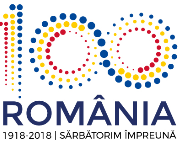 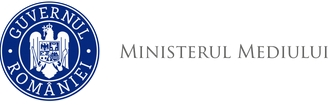              Agenţia Naţională pentru Protecţia Mediului Nr. ................/AAA/…………............. DECIZIA ETAPEI DE ÎNCADRARE 	Proiect  din data de .......10.2018Ca urmare a solicitării de emitere a acordului de mediu adresate de DISTRIBUTIE ENERGIE OLTENIA S.A, cu sediul în localitatea Craiova, str. Calea severinului, nr.97,  județul Dolj, înregistrată la APM Mehedinti cu nr. 11357 din 24.09.2018, precum și a completărilor ulterioare înregistrate cu nr. 11790 din 03.10.2018,  în baza:1. 	Hotărârii Guvernului nr. 445/2009 privind evaluarea impactului anumitor proiecte publice şi private asupra mediului, cu modificările şi completările şi ulterioare;2. 	Ordonanţei de Urgenţă a Guvernului nr. 57/2007 privind regimul ariilor naturale protejate, conservarea habitatelor naturale, a florei şi faunei sǎlbatice, cu modificǎrile şi completǎrile ulterioare, aprobată prin Legea nr. 49/2011,3.	Directivei 2014/52/UE, privind evaluarea impactului anumitor proiecte publice și private asupra mediului,autoritatea competentă pentru protecţia mediului APM Mehedinţi decide, ca urmare a consultărilor desfăşurate în cadrul şedinţei/şedinţelor Comisiei de Analiză Tehnică din data de .......10.2018, că proiectul ”Intarire retea electrica” propus a fi amplasat în intravilanul localitatii Drobeta Turnu Severin, str. Vasile Gionea, județul Mehedinți, nu se supune evaluării impactului asupra mediului şi nu se supune evaluării adecvate.      Justificarea prezentei decizii: I. Motivele care au stat la baza luării deciziei etapei de încadrare în procedura de evaluare a impactului asupra mediului sunt următoarele:1).Proiectul se incadrează in prevederile legii privind evaluarea impactului anumitor proiecte publice și private asupra mediului, anexa nr.2, pct.13(a) – ”orice modificari sau extinderi, altele decat cele pravazute la pct.22 din anexa nr.1, ale proiectelor prevazute in anexa nr.1 sau in prezenta anexa, deja autorizate, executate sau in curs de a fi executate, care pot avea efecte semnificative negative asupra mediului”;2).Caracteristicile proiectului: a). dimensiunea și concepția întregului proiect: prezentul proiect este unul de mici dimensiuni și prin implementarea lui se urmăreşte  racordarea unui nou consumator - Ionut Sorin Fulga.Elemente caracteristice proiectului propus:Se propune realizara unei linii electrice de 0,4 KV pe stalpii existenti SE 4 (1 buc) si stalpi proiectati SE 10 (1 buc.) prin inlocuire conductor existent TYIR 4x25 mmp – 60 m cu conductor proiectat T2X 70+3x70 mmp – 60 m;AGENŢIA PENTRU PROTECŢIA MEDIULUI MEHEDINŢIStr. Băile Romane, nr. 3, Drobeta Turnu Severin, Cod 220234Tel : 0040252/320396 Fax : 0040252/306018            e-mail : office@apmmh.anpm.roInlocuirea stalpului SE 4 de bransament cu stalp SE10 de retea prevazut cu priza de pamant;Preluarea pe noul circuit a bransamentelor existente, monofazate subterane – 2buc., trifazate aeriene – 2 buc.Lucrarile propuse:Montare stalp SE 10 – 1 buc, montare conductor torsadat retea – 100 m, executare legaturi de sustinere LEA JT – 1 buc., executare legatura terminala la PT–2 buc., montare/verificare priza pamant 10 ohmi – 1 buc.,montare descarcatori 0,4 KV – 1 set, adaptare bransamente monofazate ( montare-demontare) – 2 buc., demolare stalp SE 4 – 1 buc., demontare conductor torsadat/coloana 4x25 mmp – 1 m, refacere spatii verzi.b).cumularea cu alte proiecte: nu este cazulc).utilizarea resurselor naturale: în cantităţi limitate, combustibili  pentru utilaje, achiziționate de la firme autorizate, cabluri si instalatii schimbate;     d). cantitate și tipurile de deșeuri generate/gestionate: - proiectul va genera deşeuri  fără caracter periculos  în etapa de execuţie, deşeuri din construcţii și deșeuri menajere.e). poluarea și efectele negative: AER: pe perioada execuţiei lucrărilor de construcţii, sursele de poluare a aerului atmosferic sunt reprezentate de:utilajele/echipamentele cu care se execută lucrările prevazute prin proiect – emisii specifice arderilor motoarelor cu combustie internă, eventual slabe emisii de praf;pe perioada de funcţionare – nu este cazul.APĂ: pe perioada de construire a obiectivului de investiţii există posibilitatea apariţiei poluării accidentale datorită utilajelor/maşinilor prost întreţinute. În cazul unor scurgeri accidentale, aceste substanţe pot pătrunde în pânza freatică superioară, afectând ecosistemul acvatic.SOL: în timpul perioadei de execuţie, solul ar putea fi poluat fie local, fie pe zone restrânse cu poluanţi de natura produselor petroliere sau uleiurilor minerale provenite de la utilajele de execuţie,ZGOMOT:zgomotul și alte surse de disconfort pot apărea de la utilaje în timpul executării proiectului;f). riscurile de accidente majore și/sau dezastre relevante pentru proiectul în cauză, inclusiv cele cauzate de schimbările climatice, conform informațiilor științifice:   nu se vor utiliza substanţe periculoase, tehnologia nu prezintă risc de accidente majore. Datorită dimensiunilor reduse ale proiectului nu se vor degaja cantități notabile de gaze cu efect de seră;g). riscurile pentru sănătatea umană: la faza de implementare a proiectului nu sunt identificate riscuri pentru sănătatea umană. 3).Amplasarea proiectelor:a). utilizarea actuală și aprobată a terenurilor: terenul pe care se va implementa proiectul este situat în intravilanul localitatii Drobeta Turnu Severin și are destinatia de domeniu public – strada , trotuar si spatiu verde, conform PUG aprobat;b).bogăția, disponibilitatea, calitatea și capacitatea de regenerare relative ale resurselor naturale (inclusiv solul, terenurile, apa și biodiversitatea) din zonă și din subteranul acesteia –   proiectul va utiliza în cantităţi limitate, combustibili  pentru utilaje, în etapa de realizare;AGENŢIA PENTRU PROTECŢIA MEDIULUI MEHEDINŢI	                                           Str. Băile Romane, nr. 3, Drobeta Turnu Severin, Cod 220234	                                        Tel : 0040252/320396 Fax : 0040252/306018         				    e-mail : office@apmmh.anpm.roc). capacitatea de absorbţie a mediului natural: i.zone umede, zone riverane, guri ale râurilor: nu este cazul;ii.zone costiere și mediul marin: nu este cazul;iii.zonele montane și forestiere: nu este cazul;iv.arii naturale protejate de interes național, comunitar, internațional: amplasamentul pe care urmează să se realizeze proiectul se află în afara oricarei arii naturale protejate;v.zone clasificate sau protejate conform legislației în vigoare: nu este cazul;vi.zonele în care au existat deja cazuri de nerespectare a standardelor de calitate a mediului prevăzute de legislația națională și la nivelul Uniunii și relevante pentru proiect sau în care se consideră că există astfel de cazuri: nu este cazulvii.zonele cu o densitate mare a populației: terenul se afla in intravilanul localitatii Drobeta Turnu Severin intr-o zona de locuit;viii.peisajele și situri importante din punct de vedere istoric, cultural sau arheologic: nu este cazul. 4).Tipurile și caracteristicile impactului potențial:a). importanța și extinderea spațială a impactului: proiectul va avea impact local, numai în zona de lucru, în perioada de execuție, fără a fi afectată populația din zona strazii Vasile Gionea si din zonele de acces adiacente, nu se va realiza organizare de santier;b). natura impactului: la faza de execuție sursele de poluare vor avea un impact minor asupra aerului datorită emisiilor de particule în suspensie, rezultate din săpături, emisii de poluanți specifici gazelor de eșapament rezultate de la utilajele cu care se vor executa operațiile și de la vehiculele pentru transportul materialelor, de asemenea la faza de execuție a proiectul impactul asupra factorului de mediu sol/subsol poate fi unul semnificativ numai dacă se produc poluări cu produse petroliere provenite de la utilaje, stocarea necontrolată a deșeurilor, etc;la implementarea proiectului sursele potențiale de zgomot sunt lucrările propriuzise de montare/demontare cabluri si instalatii electrice, transportul materialelor;c). natura transfrontieră a impactului – nu este cazul;d). intensitatea şi complexitatea impactului –proiectul propus generează un impact pozitiv indirect asupra populatiei in sensul imbnunatatiriri utilitatilor;e).  probabilitatea impactului – redusă, numai pe perioada de execuţie;f). debutul, durata, frecvenţa şi reversibilitatea preconizate ale impactului – durata aproximativă a implementării proiectului și implicit a impactului asupra mediului este evaluată la 1-2 luni;      g). cumularea impactului cu impactul altor proiecte existente și/sau aprobate: nu este cazul;h). posibilitatea de reducere efectivă a impactului: nu este cazul.5). Observații din partea publicului: pe perioada parcurgerii procedurii nu au fost observații din partea publicului II.Motivele pe baza cărora s-a stabilit necesitatea efectuării/neefectuării evaluării adecvate sunt următoarele: conform punctului de vedere nr.732 din 25.09.2018, emis de Biroul Calitatea Factorilor de Mediu – Biodiversitate din cadrul Agenției pentru Protecția Mediului Mehedinți, proiectul nu intră sub incidența art.28 al OUG nr57/2007 privind regimul ariilor naturale protejate, conservarea habitatelor naturale, a florei și faune sălbatice, aprobată și modificată prin Legea 49/2011, cu modificările și completările ulterioare, proiectul urmand a se realiza in afara orcarei arii natural protejate.AGENŢIA PENTRU PROTECŢIA MEDIULUI MEHEDINŢIStr. Băile Romane, nr. 3, Drobeta Turnu Severin, Cod 220234Tel : 0040252/320396 Fax : 0040252/306018            e-mail : office@apmmh.anpm.roIII. Motivele pe baza cărora s-a stabilit necesitatea neefectuării evaluării impactului asupra corpurilor de apă în conformitate cu decizia justificată privind necesitatea elaborării studiului de evaluare a impactului asupra corpurilor de apă: nu este cazulRealizarea acestui proiect se va face cu respectarea următoarelor condiții :a).pentru factorul de mediu apă:nu rezulta ape uzate din realizarea proiectului;se vor regasi pe amplasament produse absorbante ce se vor folosi in cazul unor poluari accidentale;b).pentru factorul de mediu aer:la implementarea proiectului se vor folosi utilaje periodic verificate tehnic, de generație recentă, dotate  cu sisteme catalitice de reducere a poluanților;transportul de materiale se va face pe trasee optime;reducerea vitezei de circulației in intravilanul localitatilor;măsuri pentru reducerea emisiilor de noxe toxice prin: menținerea utilajelor și mijloacelor de transport în stare tehnică corespunzătoare,  impunerea de restricții de viteză pentru mijloacele de transport;pentru realizarea investiției se vor utiliza doar căile de acces existente iar transportul      materialelor se va face respectându-se graficul de lucrări în sensul limitării traseului şi programului de lucru, în scopul evitării creeării de  disconfort de orice fel locuitorilor din zonă;c).pentru factorul de mediu sol:în perioada de execuție a investiției pot apărea accidental poluări ale solului prin pierderea de carburanți, uleiuri/combustibili de la utilajele folosite, fapt pentru care se vor lua măsuri de asigurare a substanțelor absorbante pe amplasament; orice schimb de ulei/piese/reparatii in incinta amplasamentului este interzisa – aceste operatiuni – in cazul in care se impun- se vor realiza doar in locuri special amenajate la societatile autorizate in acest sens;Este interzisa schimbarea destinatiei terenului amenajat ca spatiu verde, reducerea suprafetei acestuia ori stramutarea lui. In zona spatiului verde sunt admise numai lucrari de investitii in urma carora nu se schimba destinatia terenului, nu se reduce suprafata ori stramutarea acestuia (conform O.U nr.114/17.10.2007 pentru modificarea si completarea O.U.G. nr.195/2005 privind protectia mediului). Dupa finalizarea lucrarilor suprafata afectata va fi readusa la forma initiala.In cazul nerespectarii conditiei de mai sus, prezentul act de reglementare este lovit de nulitate absoluta. d).pentru factorul de mediu zgomot: investiția se va realiza doar in timpul zilei fără a se creea disconfort fonic  populației și cu respectarea programului de odihnă al acesteia; se vor folosi doar caile de acces existente iar tonajul utilajelor se va adapta tipului de drum folosit;e). gospodărirea deșeurilor rezultate pe amplasament:deşeurile menajere vor fi depozitate controlat, în locuri bine stabilite şi amenajateAGENŢIA PENTRU PROTECŢIA MEDIULUI MEHEDINŢIStr. Băile Romane, nr. 3, Drobeta Turnu Severin, Cod 220234Tel : 0040252/320396 Fax : 0040252/306018            e-mail : office@apmmh.anpm.rocorespunzător prevederilor în vigoare şi a unei depozitari temporare în pubele destinate fiecărui tip de deşeu în parte; pentru evidenţierea acestei operatiuni se vor alege pubele de culori diferite şi inscripţionate conform tipului de deşeu pe care îl conţin; se va evita creearea de stocuri de deseuri pe amplsament.deşeurile menajere vor fi preluate de către o societate de salubritate locală, autorizată pentru activităţi precum colectarea, sortarea, transportul şi depozitarea deşeurilor menajere în locuri special amenajate.este interzisa abandonarea oricarui deseu pe amplasamet dupa finalizarea investitiei.f). atât beneficiarul cât și proiectantul vor urmări îndeaproape executarea lucrărilor prevăzute in proiect;g). după executarea lucrărilor de investiții zonele afectate vor fi renaturalizate –unde este cazul;h).în situația în care, după emiterea prezentului act și înaintea obținerii autorizației de construire, proiectul va suferi modificări, veți notifica Agenția pentru Protecția Mediului Mehedinți;i). la finalizarea investiției, va fi notificată Agenția pentru Protecția Mediului Mehedinți, în vederea verificării realizării proiectului în conformitate cu cerințele legale și cu condițiile din prezentul act și întocmirii procesului verbal de constatare a respectării condițiilor impuse.Prezenta decizie este valabilă pe toată perioada de realizare a proiectului, cu excepția situațiilor în care:apar elemente noi , necunoscute la data emiterii prezentului act;este modificată legislația relevantă,este schimbat regimul de protecție;sunt modificate datele care au stat la baza emiterii.Orice persoană care face parte din publicul interesat și care se consideră vătămată într-un drept al său ori într-un interes legitim se poate adresa instanței de contencios administrativ competente pentru a ataca, din punct de vedere procedural sau substanțial, actele deciziile sau omisiunile autorității publice competente care fac obiectulo participării publicului, inclusiv aprobarea de dezvoltare, potrivit prevederilor Legii contenciosului admin istrativ nr.544/2004, cu modificările și completările ulterioare.Se poate adresa instanței de contencios administrativ competente și orice organizație neguvernamentală care îndeplinește cerințele prevăzute la art.2 lit.f), considerându-se că acestea sunt vătămate într-un drept al lor sau într-un interes legitim.Actele sau omisiunile autorității publice competente care fac obiectul participării publicului se atacă în instanțe odată cu decizia etapei de încadrare, cu acordul de mediu sau, după caz, cu decizia de respingere a solicitării acordului de mediu, respectiv cu aprobarea de dezvoltare sau, după caz, cu decizia de respingere a solicitării aprobării de dezvoltare.Înainte de a se adresa instanței de contencios administrativ competente, persoanele prevăzute la art.21 au obligația șă solicite autorității publice emitente a deciziei menționate la art.21 alin(3) sau autorității ierarhic superioare revocarea, în tot sau în parte, a respectivei decizii. Solicitarea trebuie înregistrată în termen de 30 zile de la data aducerii la cunoștința publicului a deciziei.  AGENŢIA PENTRU PROTECŢIA MEDIULUI MEHEDINŢIStr. Băile Romane, nr. 3, Drobeta Turnu Severin, Cod 220234Tel : 0040252/320396 Fax : 0040252/306018            e-mail : office@apmmh.anpm.roAutoritatea publică em itentă are obligația de a răspunde la plângerea prealabilă prevăzută la alin.(1) în termen de 30 de zile de la data înregistrării acesteia la acea autoritate.Procedura de soluționare a plângerii prealabile prevăzută la alin.(1) și (2)este gratuită și trebuie să fie echitabilă, rapidă și corectă.       Decizia etapei de incadrare își păstrează valabilitatea pe toată perioada punerii aplicare a proiectului.      Prezenta decizie poate fi contestată în conformitate cu prevederile Hotărârii Guvernului nr. 445/2009 şi ale Legii contenciosului administrativ nr. 554/2004, cu modificările şi completările ulterioare.DIRECTOR EXECUTIVDragoș Nicolae TARNIȚĂ  Şef Serviciu AAA,								     Întocmit,    Mihaela ILIE								      Amalia EPURANAGENŢIA PENTRU PROTECŢIA MEDIULUI MEHEDINŢIStr. Băile Romane, nr. 3, Drobeta Turnu Severin, Cod 220234Tel : 0040252/320396 Fax : 0040252/306018            e-mail : office@apmmh.anpm.roAgenţia pentru Protecţia Mediului Mehedinţi